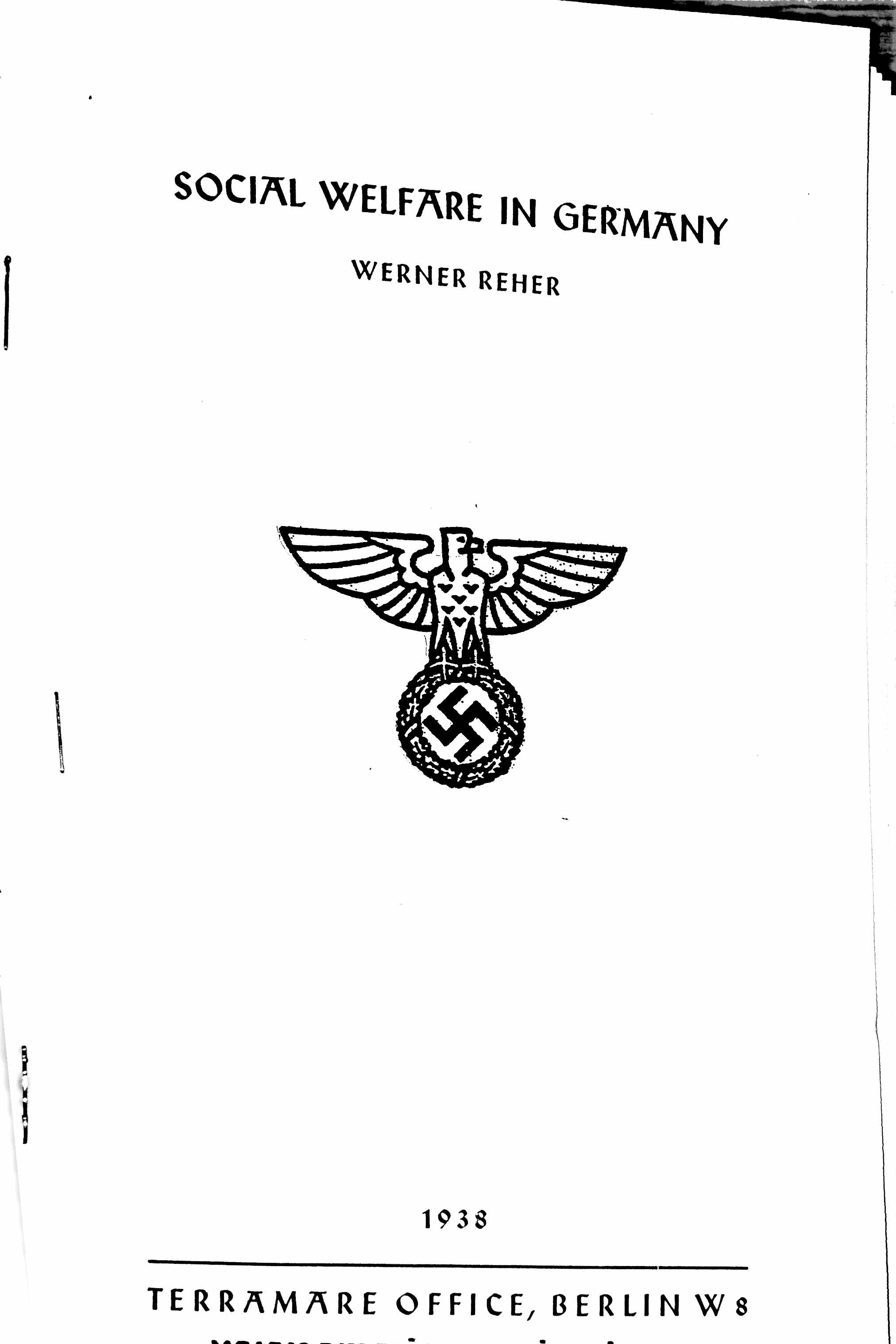 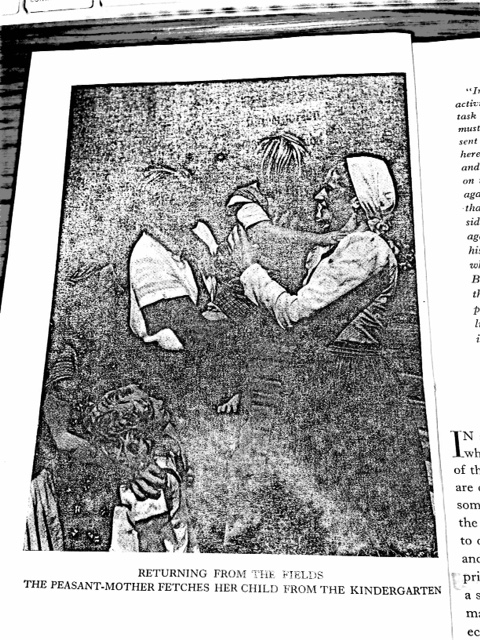 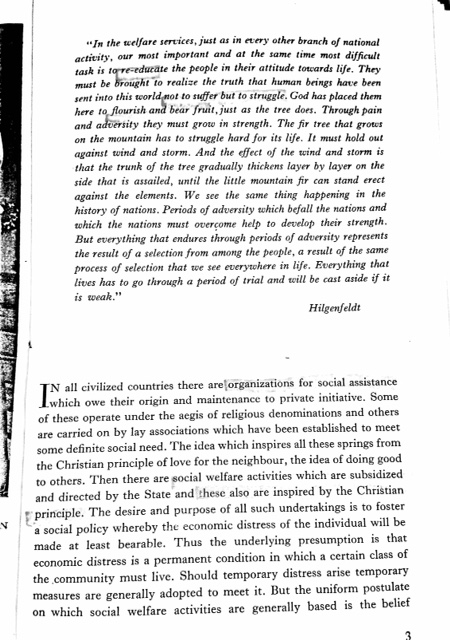 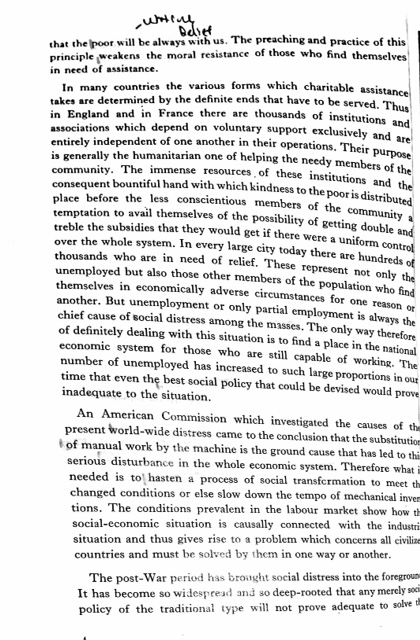 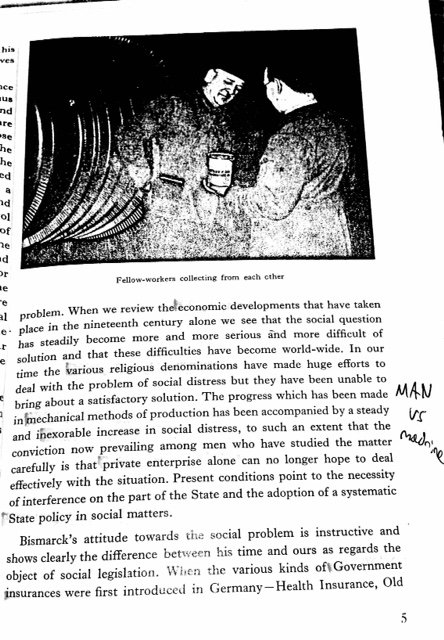 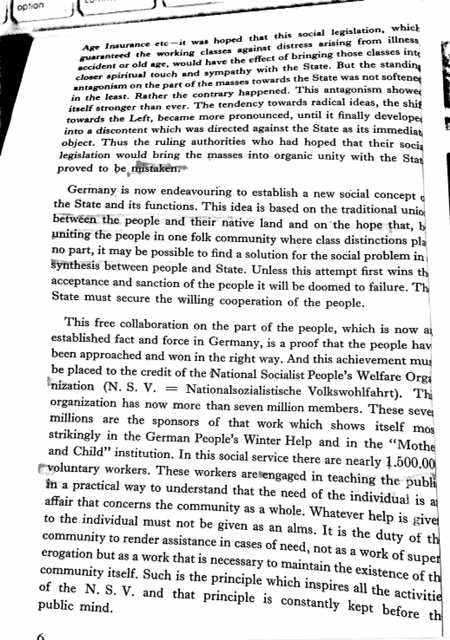 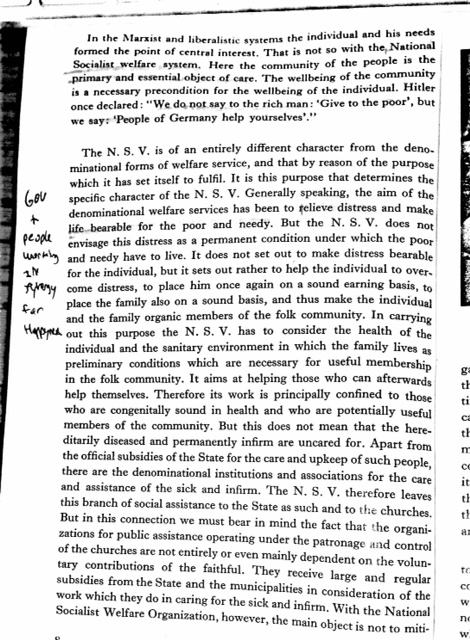 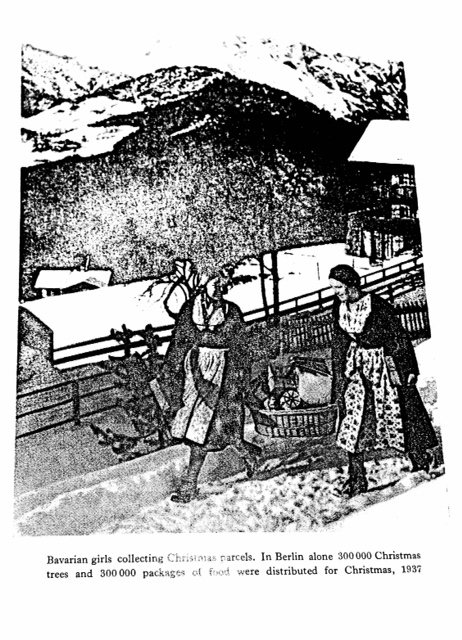 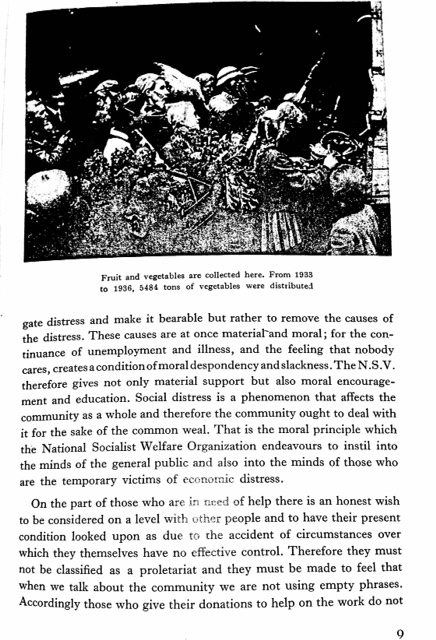 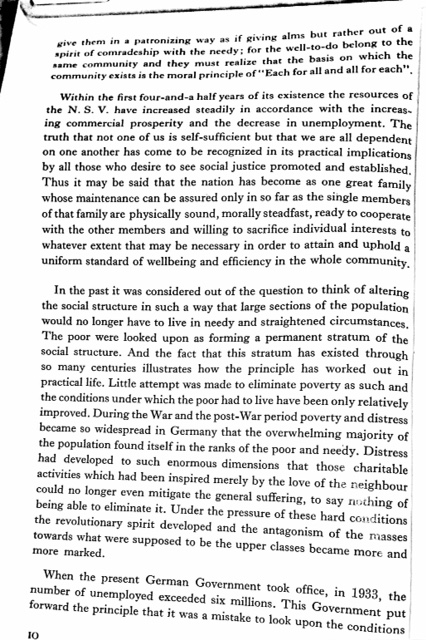 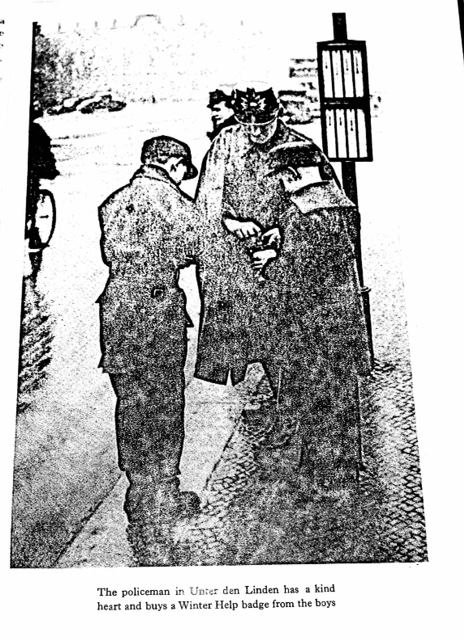 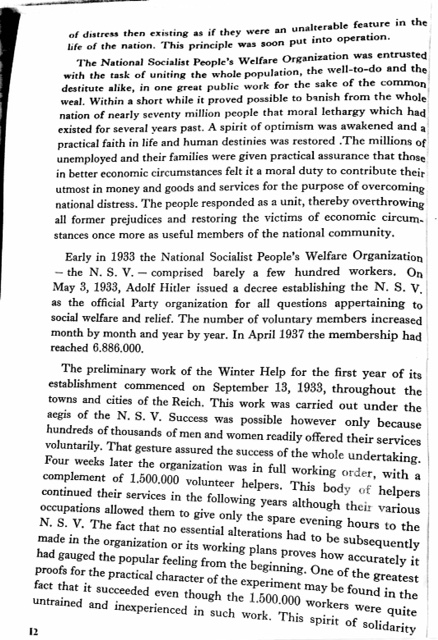 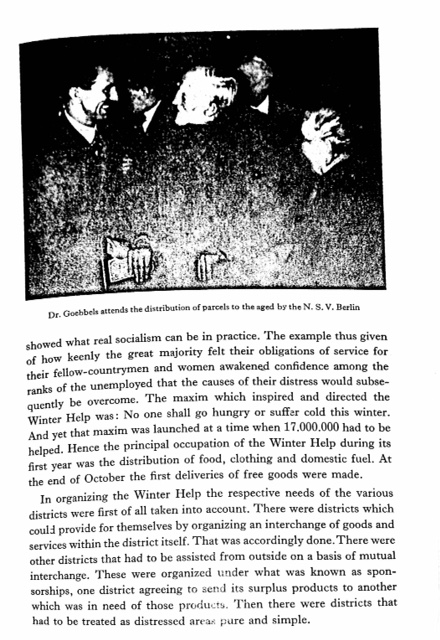 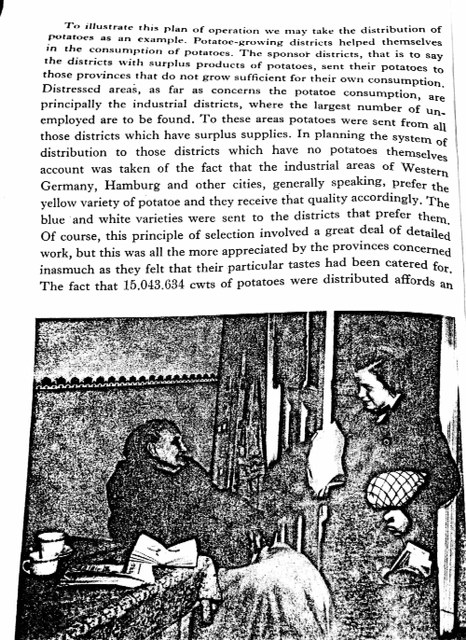 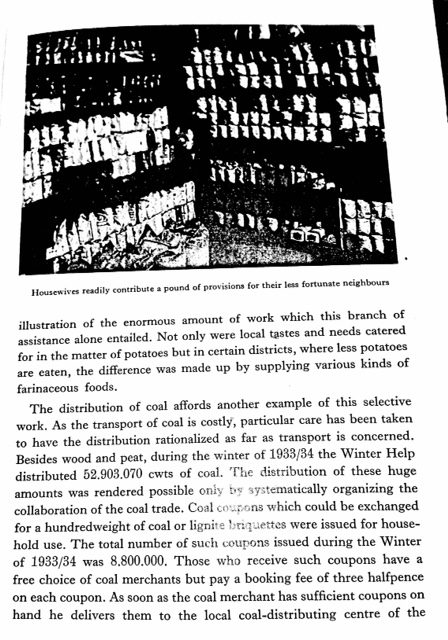 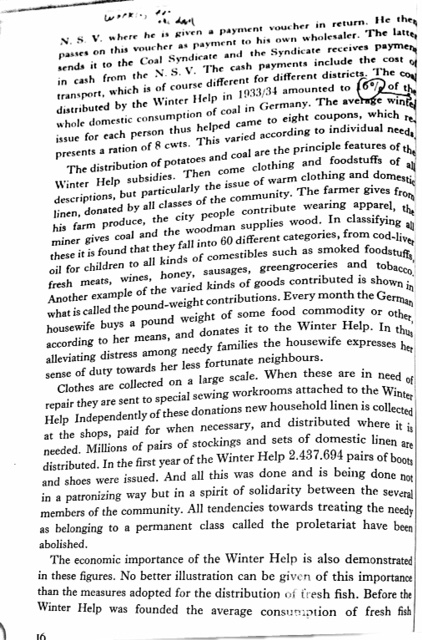 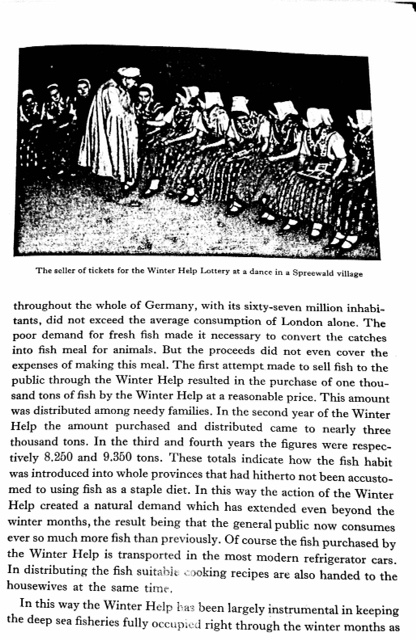 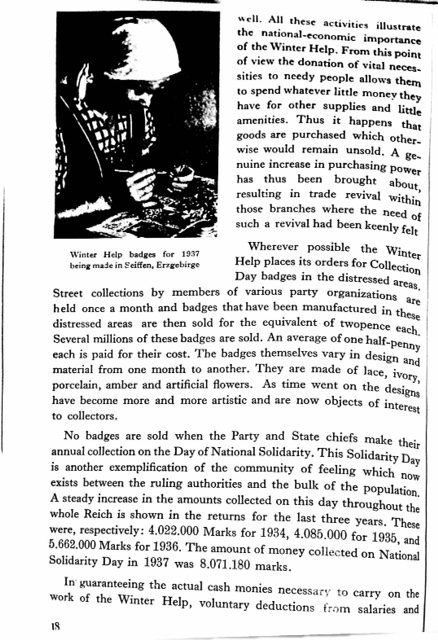 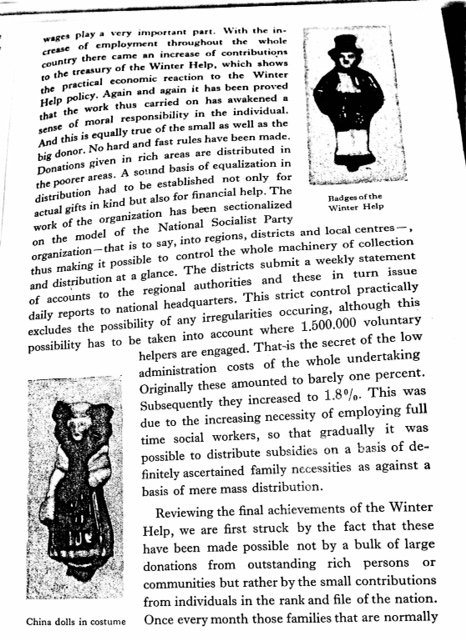 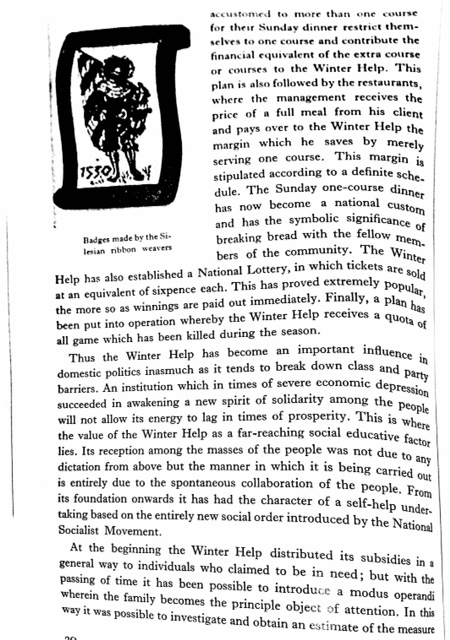 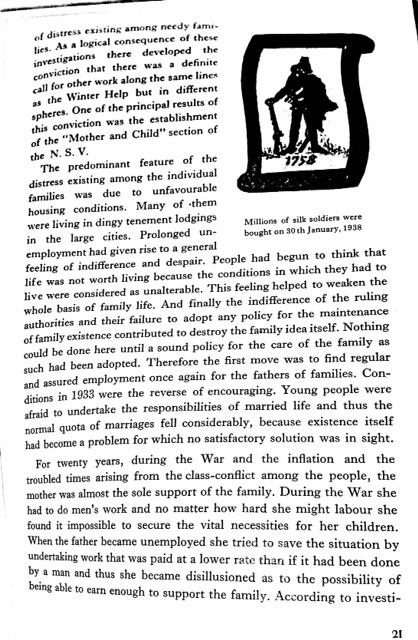 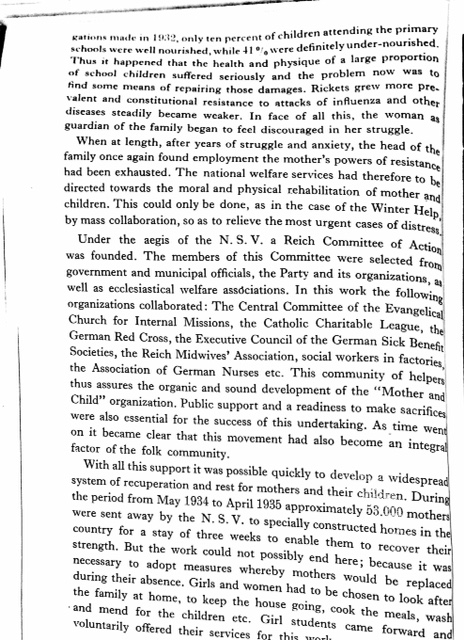 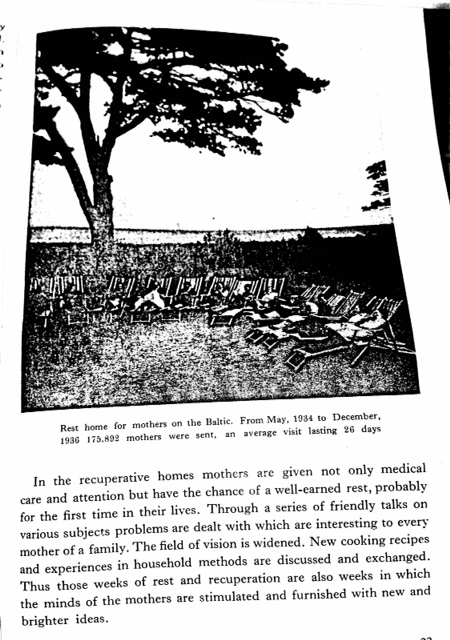 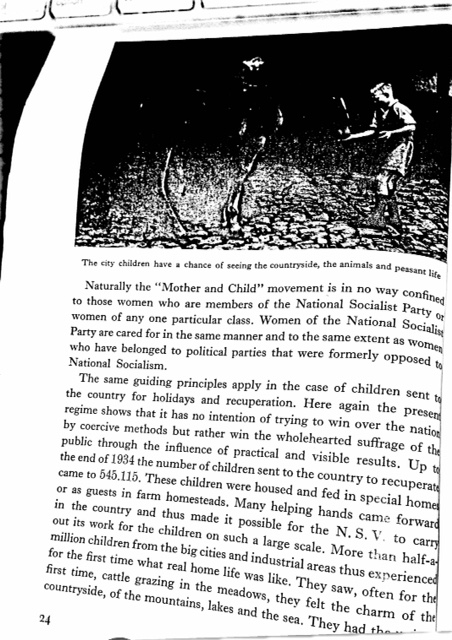 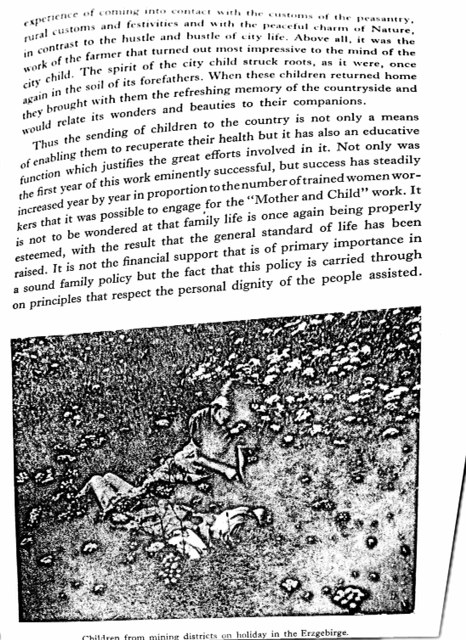 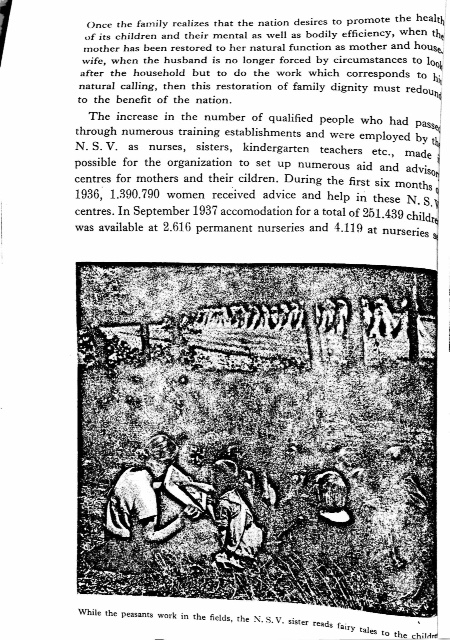 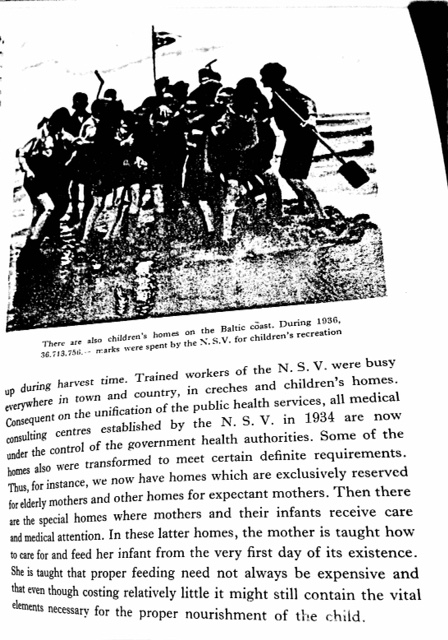 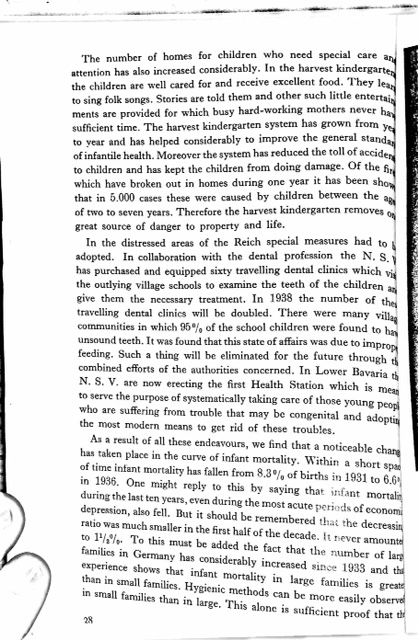 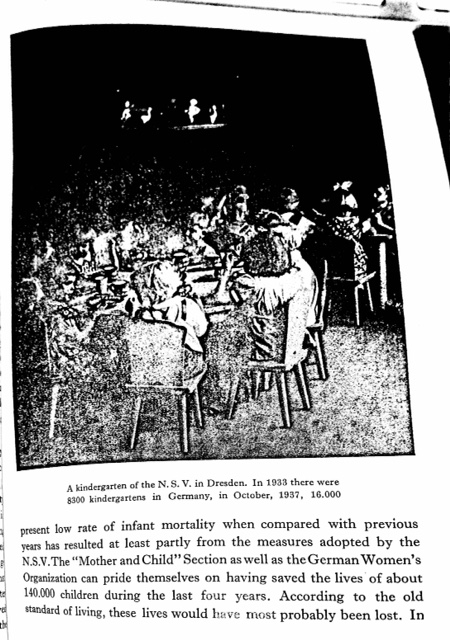 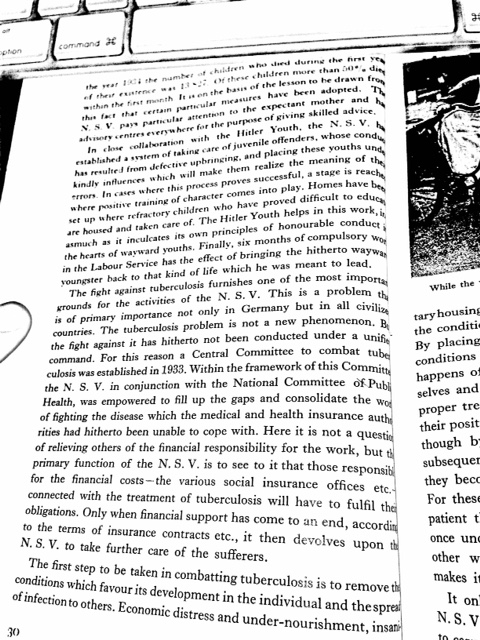 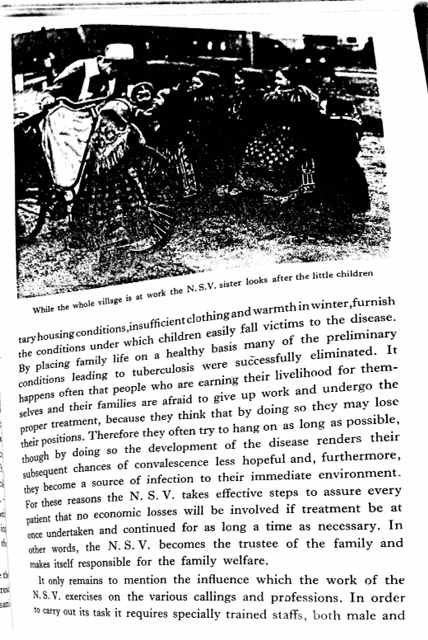 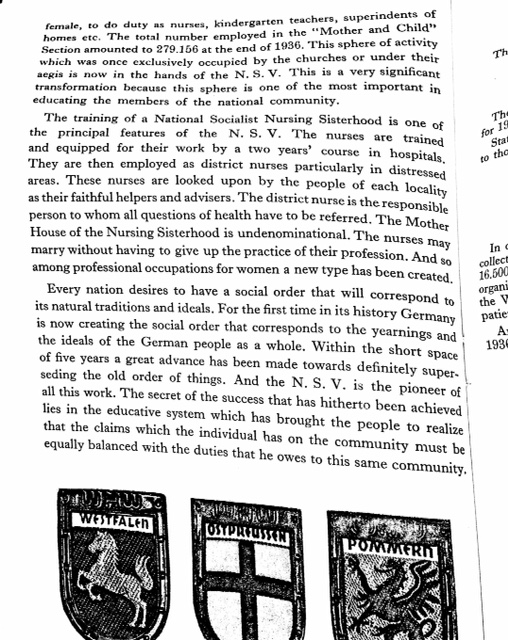 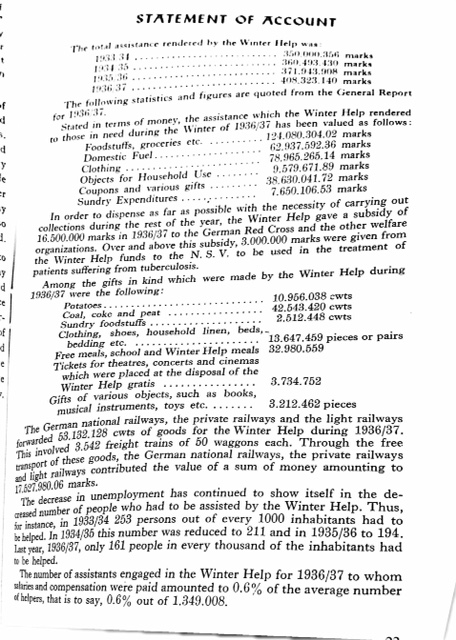 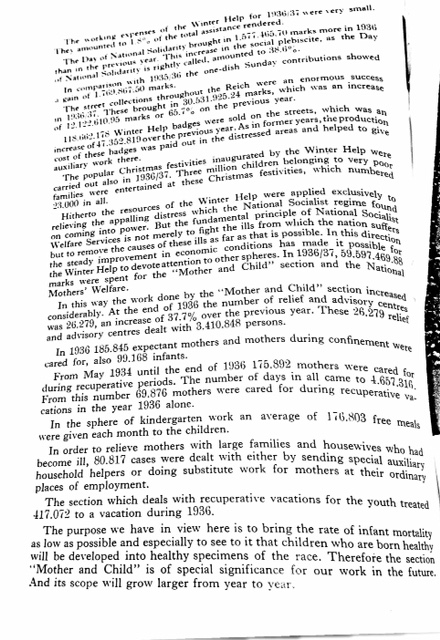 